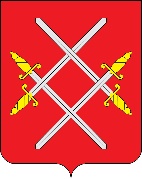 АДМИНИСТРАЦИЯ РУЗСКОГО ГОРОДСКОГО ОКРУГАМОСКОВСКОЙ ОБЛАСТИПОСТАНОВЛЕНИЕот __________________________ №_______Об утверждении порядкапредоставления денежной компенсации нанимателям за приобретение, установку (замену) и поверку индивидуальных приборов учета (электрической энергии, газоснабжения, холодного и горячего водоснабжения), внутриквартирного газового оборудования в жилых помещениях муниципального жилищного фонда Рузского городского округаВ соответствии с Жилищным кодексом Российской Федерации, Федеральным законом от 06.10.2003 № 131-ФЗ «Об общих принципах организации местного самоуправления в Российской Федерации», Федеральным законом от 23.11.2009 № 261-ФЗ «Об энергосбережении и о повышении энергетической эффективности и о внесении изменений в отдельные законодательные акты Российской Федерации», Постановлением Правительства РФ от 21.07.2008 № 549 «О порядке поставки газа для обеспечения коммунально-бытовых нужд граждан», Бюджетным кодексом Российской Федерации, Постановлением Правительства Московской области от 17.10.2017 №864/38 «Об утверждении государственной программы Московской области «Формирование современной комфортной городской среды» на 2018-2022 годы» (с изменениями от 04.09.2018 № 591/32) (далее – Госпрограмма), Постановлением администрации Рузского городского округа от 13.12.2017 №3096 «Об утверждении муниципальной программы Рузского городского округа «Формирование современной городской среды на 2018-2022 годы», решением Совета депутатов Рузского городского округа Московской области от 19.12.2018 № 316/31 «О бюджете Рузского городского округа Московской области на 2018 год и плановый период 2019 и 2020 года», руководствуясь Уставом Рузского городского округа, постановляет:Утвердить порядок предоставления денежной компенсации нанимателям за приобретение, установку (замену) и поверку индивидуальных приборов учета (электрической энергии, газоснабжения, холодного и горячего водоснабжения), внутриквартирного газового оборудования в жилых помещениях муниципального жилищного фонда Рузского городского округа (прилагается).Разместить настоящее Постановление на официальном сайте Рузского городского округа в сети «Интернет» и опубликовать в газете «Красное знамя».Настоящее постановление вступает в силу со дня его подписания. Контроль за исполнением настоящего Постановления возложить на Заместителя Главы Администрации Рузского городского округа М.А. Новикову. Глава городского округа                                                                      Н.Н. Пархоменко                                                                                                             Приложение к     Постановлению Администрации                                                                                                           Рузского городского округа                                                                                                           Московской области                                                                                                           от «__»__________20__г. №___Порядокпредоставления денежной компенсации нанимателям за приобретение, установку (замену) и поверку индивидуальных приборов учета (электрической энергии, газоснабжения, холодного и горячего водоснабжения), внутриквартирного газового оборудования в жилых помещениях муниципального жилищного фонда Рузского городского округа
	Предоставление денежной компенсации нанимателям за приобретение, установку (замену) и поверку индивидуальных приборов учета (электрической энергии, газоснабжения, холодного и горячего водоснабжения), внутриквартирного газового оборудования в жилых помещениях муниципального жилищного фонда Рузского городского округа(далее – Порядок) определяет условия предоставления денежной компенсации нанимателям за приобретение, установку (замену) и поверку индивидуальных приборов учета (электроэнергии, газоснабжения, холодной и горячей воды), внутриквартирного газового оборудования в жилых помещениях муниципального жилищного фонда Рузского городского округа. В настоящем Порядке используются следующие понятия и определения: - индивидуальный прибор учета (ИПУ) - средство измерения, используемое для определения объемов (количества) потребления коммунального ресурса в являющемся муниципальной собственностью жилом помещении в многоквартирном доме (за исключением жилого помещения в коммунальной квартире), жилом доме;- денежная компенсация - средства, предоставляемые на безвозмездной и безвозвратной основе из бюджета Рузского городского округа в целях денежной компенсации нанимателям жилых помещений муниципального жилищного фонда Рузского городского округа за приобретение, установку (замену) и поверку ИПУ, внутриквартирного газового оборудования.Денежная компенсацияДенежная компенсация носит заявительный характер и осуществляется гражданам, являющимся нанимателями жилых помещений муниципального жилищного фонда Рузского городского округа, установившим (заменившим) либо осуществившим поверку ИПУ внутриквартирного газового оборудования в жилых помещениях по месту жительства        (далее- наниматели).Денежная компенсация затрат на приобретение, установку (замену) и поверку ИПУ предоставляется на одно жилое помещение по количеству стояков горячего и холодного водоснабжения, предназначенных для подачи коммунального ресурса горячего и холодного водоснабжения в данное жилое помещение.На основании Федерального закона от 29.12.2014 N 466-ФЗ «О внесении изменений в Федеральный закон «Об особенностях функционирования электроэнергетики в переходный период и о внесении изменений в некоторые законодательные акты Российской Федерации и признании утратившими силу некоторых законодательных актов Российской Федерации в связи с принятием Федерального закона «Об электроэнергетике» и отдельные законодательные акты Российской Федерации» денежная компенсация на приобретение, установку (замену) и поверку внутриквартирного газового оборудования осуществляется только в случае наличия в жилом помещении газового отопления. Размер денежной компенсации определяется исходя из фактически понесенных и документально подтвержденных нанимателями затрат на приобретение и установку (замену) (с учетом стоимости ИПУ, газового оборудования), а так же поверку, но не более установленных предельных сумм на одно муниципальное жилое помещение (Приложение № 2и Приложение №3 к настоящему Порядку)2. Порядок обращения и принятия решений о денежной компенсации2.1. Для получения денежной компенсации заявитель предоставляет в отдел по управлению МКД управления жилищно-коммунального хозяйства Администрации Рузского городского округа заявление (по форме согласно Приложению № 1 к настоящему Порядку). В заявлении о предоставлении денежной компенсации указываются сведения о нанимателе: фамилия, имя, отчество (последнее – при наличии), адрес муниципального жилого помещения; вид работ, для финансирования которых понесены фактические затраты; реквизиты расчетного счета нанимателя для перечисления денежных средств. 2.2. К заявлению о предоставлении денежной компенсации прилагаются следующие документы:-  документ, удостоверяющий личность заявителя;- документ, подтверждающий право нанимателя на пользование жилым помещением (договор социального найма, договор найма специализированного муниципального жилищного фонда);- информация об отсутствии задолженности по оплате жилищно-коммунальных услуг и социальному найму с приложением копии финансово-лицевого счета, занимаемого заявителем муниципального жилого помещения;- акт обследования специализированной организацией технического состояния, имеющий заключение о необходимости замены ИПУ, внутриквартирного газового оборудования;- копии документов, подтверждающие приобретение и оплату приборов учета, внутриквартирного газового оборудования; - копии документов, подтверждающих выполнение и оплату работ по установке ИПУ, внутриквартирного газового оборудования: договор на выполнение работ по установке, акты выполненных работ, товарные и кассовые чеки или платежные поручения;- паспорт ИПУ, газового оборудования; акт ввода ИПУ, газового оборудования в эксплуатацию;	 - копия документа, содержащего банковские реквизиты счета заявителя;Ответственность за достоверность представленных документов несет наниматель. 2.3. Заявление о предоставлении денежной компенсации и документы, обосновывающие затраты на финансирование работ (далее – заявление и документы), рассматриваются в течение 30 календарных дней со дня их поступления в Администрацию Рузского городского округа.  В ходе рассмотрения заявления и документов принимается решение о компенсации расходов, либо об отказе, которое оформляется в виде письменного ответа нанимателю. Данное решение направляется нанимателю в течение 30 рабочих дней со дня его принятия. В течение 7 рабочих дней со дня принятия решения отдел по управлению МКД управления жилищно-коммунального хозяйства Администрации Рузского городского округа направляет в отдел бухгалтерского учета и отчетности Администрации Рузского городского округа заявку на денежную компенсацию.2.4. Отдел бухгалтерского учета и отчетности Администрации Рузского городского округа в течение 3 рабочих дней со дня получения заявки на денежную компенсацию направляет денежные средства на указанный в заявлении лицевой счет.2.5. Основаниями для отказа в компенсации расходов являются: - предоставление нанимателем документов, не соответствующих перечню, установленному п. 2.2. настоящего Порядка;- предоставление нанимателем недостоверных сведений;- произведенные работы не относятся к видам работ, обязанность по проведению которых в соответствии с действующим законодательством возложена на наймодателя;- наличие у нанимателя задолженности по внесению платы за жилищно-коммунальные услуги и наем муниципального жилого помещения сроком свыше трех месяцев.Приложение № 1к Порядку предоставления денежной компенсации нанимателям за приобретение и установку (замену) индивидуальных приборов учета (электрической энергии, холодного и горячего водоснабжения), газового оборудования в жилых помещениях муниципального жилищного фонда Рузского городского округа 						Главе Рузского городского округа                                                                   	Н.Н. Пархоменко                                                           	от гражданина (ки)_______________________                                                         		_______________________________________                                                          		Зарегистрированного (ой) по месту жительства:                                                           	_______________________________________                                                           	_______________________________________                                                           	Тел.____________________________________ЗаявлениеПрошу компенсировать расходы на приобретение, установку (замену)                                       и поверку индивидуальных приборов учета (ГВС, ХВС, газоснабжения, электроэнергии)                                     или газового оборудования (газовой плиты, газового котла) в связи с______________________(указать причину) в муниципальном жилом помещении № ___,                                                                                                   по адресу:____________________________________________________________________.Денежные средства перечислить на расчетный счет:№ ___________________________________________Открытый в ___________________________________ К заявлению прилагаю документы: ____________________________________________________________________________________________________________________________________________________________________________________________________Дата                                                                   Подпись   Приложение № 2к Порядку предоставления денежной компенсации нанимателям за приобретение, установку (замену) и поверку индивидуальных приборов учета (электрической энергии, газоснабжения, холодного и горячего водоснабжения), газового оборудования в жилых помещениях муниципального жилищного фонда Рузского городского округаПриложение № 3к Порядку предоставления денежной компенсации нанимателям за приобретение, установку (замену) и поверку индивидуальных приборов учета (электрической энергии, газоснабжения, холодного и горячего водоснабжения), газового оборудования в жилых помещениях муниципального жилищного фонда Рузского городского округа№ п/пНаименованиеМосэнергосбыт1Установка/замена электросчетчика на однотарифный электросчетчикУстановка/замена электросчетчика на однотарифный электросчетчик1Однофазные27501Трехфазные прямого вкючения67001Трехвазные трансформаторного включения в сетях 0,4 кВ71501Однофазные по Социальной карте (жителя МО) владелец которой прописан или является собственником помещения по адресу предоставления услуги27002Установка и обслуживание индивидуальных приборов учета расхода водыУстановка и обслуживание индивидуальных приборов учета расхода воды2Один счетчик25002Два счетчика47002Три счетчика70002Четыре счетчика92002Установка и обслуживание индивидуальных приборов учета расхода воды ветеранам ВОВ, инвалидам 1 и 2 группыУстановка и обслуживание индивидуальных приборов учета расхода воды ветеранам ВОВ, инвалидам 1 и 2 группы2Один счетчик24002Два счетчика43002Три счетчика65002Четыре счетчика86002Поверка ИПУ расхода воды на месте установки счетчика (без снятия прибора)Поверка ИПУ расхода воды на месте установки счетчика (без снятия прибора)2Один счетчик8002Два счетчика16002Три счетчика23002Четыре счетчика31003Установка газового оборудованияУстановка газового оборудования3Установка газового счетчика в квартире МКД без фильтра и подводки к газовому прибору26003Установка газового счетчика в квартире МКД с фильтром и гибкой подводкой к одному газовому прибору33003Установка газового счетчика в квартире МКД с фильтром и гибкой подводкой к двум гозовым приборам43003Установка приборов учета газа в газифицированных жилых домах123003Замена газового счетчика23003Демонтаж бытового счетчика с установкой перемычки14004Счетчики газовыеСчетчики газовые4Счетчик СГМ-1,654304Счетчик "Гранд" G-3,262004Счетчик "Гранд" G-46780Замена газового оборудования 
(на основании присланных коммерческих предложений)Замена газового оборудования 
(на основании присланных коммерческих предложений)Замена газового оборудования 
(на основании присланных коммерческих предложений)Замена газового оборудования 
(на основании присланных коммерческих предложений)Замена газового оборудования 
(на основании присланных коммерческих предложений)Замена газового оборудования 
(на основании присланных коммерческих предложений)№ п/пНаименование ГОМособлгазРГСГарантСервисСредняя стоимость, руб.Средняя стоимость, руб.1Замена плиты газовойЗамена плиты газовойЗамена плиты газовойЗамена плиты газовойЗамена плиты газовой1Плита8750,009600,008500,001Муфта диэлектрическая250,009600,00123,501Кран шаровой450,009600,00169,001Гибкая подводка850,009600,00208,001Вызов слесаря300,003250,00300,001Подключение плиты1600,003250,001443,001Установка гибкого шланга900,003250,00581,001Замена газового крана1400,003250,00866,001Установка диэл. муфты500,003250,00481,001ИТОГО:15000,0012850,0012671,5013507,1713507,172Замена АОГВЗамена АОГВЗамена АОГВЗамена АОГВЗамена АОГВ2АОГВ17990,0019500,0017160,002Муфта диэлектрическая250,0019500,00123,502Кран шаровой450,0019500,00169,002Гибкая подводка850,0019500,00208,002Вызов слесаря300,0010750,00300,002Подключение АОГВ1800,0010750,003848,002Установка гибкого шланга900,0010750,00581,002Замена газового крана1400,0010750,00866,002Установка диэл. муфты500,0010750,00481,002ИТОГО:24440,0030250,0023736,5026142,1726142,173Замена АОГВ (2х контурный)Замена АОГВ (2х контурный)Замена АОГВ (2х контурный)Замена АОГВ (2х контурный)Замена АОГВ (2х контурный)3АОГВ23990,0022670,0022490,003Муфта диэлектрическая250,0022670,00123,503Кран шаровой450,0022670,00169,003Гибкая подводка850,0022670,00208,003Вызов слесаря300,0010750,00300,003Подключение АОГВ1800,0010750,003848,003Установка гибкого шланга900,0010750,00581,003Замена газового крана1400,0010750,00866,003Установка диэл. муфты500,0010750,00481,003ИТОГО:30440,0033420,0029066,5030975,5030975,504Замена водонагревателяЗамена водонагревателяЗамена водонагревателяЗамена водонагревателяЗамена водонагревателя4Водонагреватель8348,007500,008040,004Муфта диэлектрическая250,007500,00123,504Кран шаровой450,007500,00169,004Гибкая подводка850,007500,00208,004Вызов слесаря300,006800,00300,004Подключение водонагревателя1900,006800,002890,004Установка гибкого шланга900,006800,00581,004Замена газового крана1400,006800,00866,004Установка диэл. муфты500,006800,00481,004ИТОГО:14898,0014300,0013658,5014285,5014285,50